Татарстан Республикасы Хезмәт, халыкны эш белән тәэмин итү һәм социаль яклау министрлыгының «Читләр каравына (ярдәменә, күзәтчелегенә) даими мохтаҗ 18 яше тулмаган инвалид балаларга өстәмә рәвештә ай саен бирелә торган акчалата түләү билгеләү буенча дәүләт хезмәте күрсәтүнең административ регламентын раслау хакында» 2015 елның 21 июлендәге 490 номерлы боерыгы белән расланган Читләр каравына (ярдәменә, күзәтчелегенә) даими мохтаҗ 18 яше тулмаган инвалид балаларга өстәмә рәвештә ай саен бирелә торган акчалата түләү билгеләү буенча дәүләт хезмәте күрсәтүнең административ регламентына үзгәрешләр кертү хакында	Халыкка социаль ярдәм күрсәтү өлкәсендә дәүләт хезмәте күрсәтү эшен камилләштерү максатларында б о е р ы к  б и р ә м:	Татарстан Республикасы Хезмәт, халыкны эш белән тәэмин итү һәм социаль яклау министрлыгының «Читләр каравына (ярдәменә, күзәтчелегенә) даими мохтаҗ 18 яше тулмаган инвалид балаларга өстәмә рәвештә ай саен бирелә торган акчалата түләү билгеләү буенча дәүләт хезмәте күрсәтүнең административ регламентын раслау хакында» 2015 елның 21 июлендәге 490 номерлы боерыгы (Татарстан Республикасы Хезмәт, халыкны эш белән тәэмин итү һәм социаль яклау министрлыгының   07.06.2016 №317, 23.03.2017 №171, 08.06.2017 №349, 07.05.2018 №351, 18.09.2018 №885, 24.06.2019 №494, 05.11.2019 №919, 21.04.2020 №257,  14.07.2020 №516, 16.10.2020 №735, 18.05.2021 №320,  17.11.2021 №845 боерыклары нигезендә кертелгән үзгәрешләре белән) белән расланган Читләр каравына (ярдәменә, күзәтчелегенә) даими мохтаҗ 18 яше тулмаган инвалид балаларга өстәмә рәвештә ай саен бирелә торган акчалата түләү билгеләү буенча дәүләт хезмәте күрсәтүнең административ регламентына кертелә торган, кушымтада бирелгән үзгәрешләрне расларга. Министр									             Э.Ә. Зарипова			        Татарстан Республикасы Хезмәт, халыкны эш белән тәэмин итү һәм социаль яклау министрлыгының  25.04.2022 №304 боерыгы белән расландыТатарстан Республикасы Хезмәт, халыкны эш белән тәэмин итү һәм социаль яклау министрлыгының «Читләр каравына (ярдәменә, күзәтчелегенә) даими мохтаҗ 18 яше тулмаган инвалид балаларга өстәмә рәвештә ай саен бирелә торган акчалата түләү билгеләү буенча дәүләт хезмәте күрсәтүнең административ регламентын раслау хакында» 2015 елның 21 июлендәге 490 номерлы боерыгы белән расланган Читләр каравына (ярдәменә, күзәтчелегенә) даими мохтаҗ 18 яше тулмаган инвалид балаларга өстәмә рәвештә ай саен бирелә торган акчалата түләү билгеләү буенча дәүләт хезмәте күрсәтүнең административ регламентына кертелә торган үзгәрешләр1 бүлектә:1.4 пунктны түбәндәге редакциядә бәян итәргә:«1.4. Дәүләт хезмәте күрсәткәндә (мөрәҗәгать итүчегә дәүләт хезмәте күрсәтү варианты нигезендә дәүләт хезмәтен күрсәтүче орган үткәрә торган анкета нәтиҗәсендә билгеләнгән мөрәҗәгать итүченең тиешле билгеләренә туры килә торган дәүләт хезмәте күрсәтү) профильне яңасына үзгәртү үткәрелми.»;1.4.1 – 1.6 пунктларын үз көчен югалткан дип танырга;2 бүлекне түбәндәге редакциядә бәян итәргә:«2. Дәүләт хезмәте күрсәтү стандарты2.1. Күрсәтелә торган дәүләт хезмәте атамасыЧитләр каравына (ярдәменә, күзәтчелегенә) даими мохтаҗ 18 яше тулмаган инвалид балаларга өстәмә ай саен түләнә торган  акчалата түләү (алга таба – айлык акчалата түләү) билгеләү.2.2. Дәүләт хезмәте күрсәтүче органның исеме2.2.1. Дәүләт хезмәте «Республикасы матди ярдәм (компенсация түләүләре) үзәге» дәүләт казна учреждениесе (алга таба – Үзәк) тарафыннан мөрәҗәгать итүченең яшәгән урыны буенча Татарстан Республикасы муниципаль районында яисә шәһәр округында Үзәк бүлекчәсендә (алга таба – Үзәк бүлекчәсе) күрсәтелә.2.2.2. Дәүләт һәм муниципаль хезмәтләр күрсәтүнең күпфункцияле үзәге (алга таба – КФҮ) һәм (яки) КФҮ ерактагы эш урыны аша дәүләт хезмәте күрсәтелми.2.3. Дәүләт хезмәте күрсәтү нәтиҗәсе2.3.1. Айлык акчалата түләү билгеләү (билгеләүдән баш тарту) турында карар (әлеге Регламентка 3 нче кушымта нигезендәге форма буенча) дәүләт хезмәте күрсәтү нәтиҗәсе булып тора. Дәүләт хезмәте күрсәтү нәтиҗәсе «Татарстан Республикасы халкының социаль регистры» дәүләт мәгълүмат системасында теркәлә.2.3.2. Дәүләт хезмәте күрсәтү нәтиҗәсе аны алу буенча сайланган ысул белән мөрәҗәгать итүчегә бирелә (җибәрелә):язмача формада мөрәҗәгать итүчегә шәхсән яисә почта аша;электрон документ формасында электрон почта адресы буенча.2.4. Дәүләт хезмәтен күрсәтү вакыты2.4.1. Айлык акчалата түләүне билгеләү (билгеләүдән баш тарту) турында карар гаризаны һәм әлеге Регламентның 2.6.1 пунктында күрсәтелгән, кирәкле барлык документларны теркәгән көннән соң 10 эш көне эчендә кабул ителә. 2.4.2. Дәүләт хезмәтен күрсәтү вакытын туктатып тору каралмаган.2.4.3. Айлык акчалата түләү билгеләү (билгеләүдән баш тарту) турында кабул ителгән карар турында мөрәҗәгать итүчегә хәбәр итү айлык акчалата түләү билгеләү (билгеләүдән баш тарту) турында карар кабул ителгән көнне гамәлгә ашырыла һәм мөрәҗәгать итүчегә аның тарафыннан гаризада күрсәтелгән ысул белән (почта адресы буенча язма рәвештә, электрон документ формасында, телефон аша смс-хәбәр) җибәрелә.Айлык акчалата түләү билгеләү (билгеләүдән баш тарту) турында карар кабул итү турында хәбәр юлланган мөрәҗәгать итүче дәүләт хезмәте күрсәтү нәтиҗәсен алу өчен шәхсән мөрәҗәгать иткән очракта, айлык акчалата түләү билгеләү (билгеләүдән баш тарту турында) карар күчермәсен бирү мөрәҗәгать итүче мөрәҗәгать иткән көнне гамәлгә ашырыла.2.4.4. Дәүләт хезмәте күрсәтү нәтиҗәсе булган документны гаризада күрсәтелгән элемтә ысулын кулланып (почта яки электрон адреска) җибәрү дәүләт хезмәте күрсәтү нәтиҗәсен рәсмиләштерү һәм теркәү көнендә гамәлгә ашырыла.2.5. Дәүләт хезмәте күрсәтү өчен хокукый нигезләр	Дәүләт һәм муниципаль хезмәтләр күрсәтүнең (функцияләрнең) бердәм порталында (https://www.gosuslugi.ru/) (алга таба – Бердәм портал),  Татарстан Республикасы Хезмәт, халыкны эш белән тәэмин итү һәм социаль яклау министрлыгының (алга таба – Министрлык) рәсми сайтында (http://mtsz.tatarstan.ru)  түбәндәгеләр урнаштырылган:	дәүләт хезмәте күрсәтүне җайга салучы норматив хокукый актлар исемлеге;дәүләт хезмәте күрсәтүне тикшереп тору өчен җаваплы органнар (учреждениеләр) һәм вазыйфаи затлар турында белешмәләр;дәүләт хезмәтләрне күрсәтүче органнарның, шулай ук аларның вазыйфаи затларының, дәүләт яки муниципаль хезмәткәрләрнең, хезмәткәрләрнең карарларына һәм гамәлләренә (гамәл кылмауларына) судка кадәр (судтан тыш) шикаять бирү тәртибе турында мәгълүмат.2.6. Дәүләт хезмәте күрсәтү өчен кирәкле документларның тулы исемлеге2.6.1. Дәүләт хезмәте күрсәтү өчен мөрәҗәгать итүче түбәндәгеләрне тапшыра:1) банкта яисә башка кредит оешмасында ачылган шәхси счет реквизитларын күрсәтеп, әлеге Регламентка 1 нче кушымта нигезендә бер тапкыр бирелә торган түләү билгеләү турында гариза; 2) чит дәүләтнең компетентлы органы тарафыннан бирелгән баланың (балаларның) тууын дәүләт теркәвенә алу турындагы таныклыкның күчермәсе һәм аның нотариаль яктан расланган рус теленә тәрҗемә күчермәсе – бала тууны теркәү чит дәүләтнең компетентлы органы тарафыннан башкарылган очракта;3) гражданлык хәле актларын теркәү органнары яисә Россия Федерациясе консуллык учреждениеләре тарафыннан бирелгән уллыкка (кызлыкка) алу турында таныклык күчермәсе, әгәр айлык акчалата түләү билгеләү уллыкка (кызлыкка) алынган балаларга карата гамәлгә ашырылса;4) гариза бирелгән айга кадәрге соңгы өч календарь ае өчен гаиләнең һәр әгъзасы акчалата һәм натураль формада алган керемнәр турында документлар, андыйларга түбәндәгеләр керә:отставкага киткән судьялар тәэмин итүгә гомер буе ай саен түләнә торган түләү;һөнәри белем бирү оешмаларында һәм югары белем бирүче мәгариф оешмаларында укучыларга, фән-педагогика кадрларын әзерләү программалары буенча көндезге рәвештә белем алучы аспирантларга һәм дини белем бирү оешмаларында укучыюгары белем бирүче мәгариф оешмалары һәм фәнни оешмалар докторантларына түләнә торган стипендияләр, шулай ук медицина күрсәткечләре буенча аларның академия отспускысында булуы чорына гражданнарның күрсәтелгән категорияләренә компенсация түләүләре;контракт буенча хәрби хезмәт үтүче хәрби хезмәткәрләрнең билгеләнгән тәртиптә эшсез буларак танылган хатыннарына ирләре белән яшәгән җирлекләрдә эшләмәскә мәҗбүр булган яисә белгечлеге буенча эшкә урнашу мөмкинлеге булмауга бәйле эшкә урнаша алмаган чорда, шулай ук хәрби хезмәткәрләрнең хатыннары балаларының, әгәр сәламәтлек саклау учреждениесенең бәяләмәсе буенча аларның балалары 18 яшенә җиткәнче читләрнең каравына мохтаҗ булса, ирнең хәрби хезмәт урыны буенча яшәү шартларына бәйле рәвештә сәламәтлеге торышы буенча эшләмәскә мәҗбүр булган чорда ай саен түләнә торган пособие;Россия Федерациясе эчке эшләр органнарының һәм аларны эш белән тәэмин итү мөмкинлеге булмаган читләштерелгән гарнизоннарда һәм җирлекләрдә җинаять-үтәтү системасы учреждениеләренең рядовой һәм җитәкчелек итүче составындагы затларның эшләмәүче хатыннарына ай саен түләнә торган компенсация түләүләре;хәрби хезмәткәрләрнең, Россия Федерациясе эчке эшләр органнары, җинаять-үтәтү системасы учреждениеләре һәм органнары, Россия Федерациясе таможня органнары һәм Россия Федерациясе законнары нигезендә аларда хокук саклау эшчәнлегенә бәйле булган федераль дәүләт хезмәтен узу каралган башка органнарның хезмәткәрләренең акчалата тәэминаты, шулай ук даими холыкка ия булган өстәмә түләүләр һәм Россия Федерациясе законнарында билгеләнгәнчә азык-төлек тәэминаты;хәрби хезмәттән, Россия Федерациясе эчке эшләр органнарыннан, җинаять-үтәтү системасы учреждениеләреннән һәм органнарыннан, Россия Федерациясенең мәҗбүри үтәтү органнары, Россия Федерациясе таможня органнарыннан һәм Россия Федерациясе законнары нигезендә аларда хокук саклау эшчәнлегенә бәйле булган федераль дәүләт хезмәтен узу каралган башка органнардан эштән киткәндә бер мәртәбә бирелә торган пособие;гаилә әгъзалары тарафыннан алына торган алиментлар;5) мөрәҗәгать итүченең гаилә әгъзаларыннан яки аларның законлы вәкилләреннән (ирекле формада) документ(лар), түбәндәгеләрне раслый торган:аларның шәхси мәгълүматларын эшкәртүгә ризалык булуын;тарату өчен рөхсәт ителгән шәхси мәгълүматларны эшкәртүгә ризалык булуын, аның киңәш ителә торган рәвеше әлеге Регламентның 6 нчы кушымтасында китерелгән; шәхси мәгълүматларны органга яисә оешмага тапшырганда мөрәҗәгать итүченең алар исеменнән эш кылуга вәкаләтле булуын;6) вәкаләтле затлар өчен ышаныч кәгазе, әгәр айлык акчалата түләү билгеләү өчен гаризаны вәкаләтле зат тапшырса.Гариза биргәндә гариза бирүче паспорт яки шәхесне таныклый торган башка документны күрсәтә.Россия Федерациясе законнарында билгеләнгән тәртиптә таныкланмаган документларның күчермәләре төп нөсхәләрен күрсәтеп тапшырыла һәм Үзәк бүлеге белгечләре тарафыннан таныклана.Гаризаны почта аша җибәргәндә аңа теркәлә торган документларның күчермәләре (шәхесне таныклый торган документ күчермәсеннән кала) Россия Федерациясе законнары нигезендә таныкланган булырга тиеш.Дәүләт хезмәте күрсәтүдән файдалану буенча гариза бланкын мөрәҗәгать итүче Үзәк бүлекчәсенә шәхсән мөрәҗәгать иткәндә алырга мөмкин. Гариза кәгазенең электрон формасы Татарстан Республикасы Хезмәт, халыкны эш белән тәэмин итү һәм социаль яклау министрлыгының (алга таба – Министрлык) рәсми сайтында урнаштырылган.Гариза һәм аңа теркәлә торган документлар мөрәҗәгать итүче тарафыннан кәгазьдә яисә почта аша хат итеп тапшырылырга (җибәрелергә) мөмкин.Гариза һәм документлар шулай ук мөрәҗәгать итүче тарафыннан «Электрон имза турында» 2011 елның 6 апрелендәге 63-ФЗ номерлы федераль закон (алга таба – 63-ФЗ номерлы федераль закон) һәм «Дәүләт һәм муниципаль хезмәтләр күрсәтүне оештыру турында» 2010 елның 27 июлендәге 210-ФЗ номерлы федераль законның (алга таба – 210-ФЗ номерлы федераль закон) 211 һәм 212 статьялары таләпләренә туры китереп, гади электрон имза белән кул куелган электрон документ рәвешендә, гомуми файдаланудагы мәгълүмат-телекоммуникация челтәрләре, шул исәптән «Интернет» челтәре аша да, тапшырылырга (җибәрелергә) мөмкин. 2.6.2. Ведомствоара хезмәттәшлек каналлары буенча вәкаләтле органнардан түбәндәге белешмәләр алына:бала тууны дәүләт теркәвенә алу турында;инвалид балага опека (попечитель) билгеләнүе турында; инвалид баланы гаиләгә тәрбиягә тапшыру турында;мөрәҗәгать итүче белән аның яшәү урыны буенча теркәлгән гражданнар турында;шәхси счетның иминият номеры турында;инвалидны тернәкләндерү яисә абилитацияләүнең индивидуаль программасыннан, инвалид баланың үз-үзенә хезмәт күрсәтү сәләтендә чикләнүенең өченче дәрәҗәсе турында тамга белән;инвалид баланың даими рәвештә чит кеше каравына (ярдәменә, күзәтчелегенә) мохтаҗ булуы турында;законлы вәкилнең хезмәткә сәләтсез гражданнарны караучы затларга билгеләнгән компенсация түләвен алуы турында;эшсезлек буенча пособие (стипендия һәм башка түләүләр) алу һәм аларның күләме турында;Россия Федерациясе Пенсия фонды тарафыннан гамәлгә ашырыла торган пенсия һәм башка социаль түләүләрне алу һәм аларның күләмнәре турында;физик затлар тарафыннан алынган керемнәр турында;социаль яклау органнары тарафыннан гамәлгә ашырыла торган социаль түләүләрне алу һәм аларның күләмнәре турында;Россия Федерациясе бюджет системасы бюджетларына салымнар һәм җыемнар буенча бурычлар булмавы турында.Мөрәҗәгать итүче югарыда аталган белешмәләрне раслый торган документларны үз инициативасы белән дә тапшырырга хокуклы.Әлеге документлар мөрәҗәгать итүче тарафыннан турыдан-туры вәкаләтле оешмалардан алынырга мөмкин, шул исәптән, мондый мөмкинлек булганда, электрон формада да, һәм әлеге Регламентның 2.6.1 пунктында күрсәтелгән документларны тапшыру өчен әлеге Регламентта каралган тәртиптә тапшырылырга мөмкин. Мөрәҗәгать итүченең югарыда күрсәтелгән документларны тапшырмавы мөрәҗәгать итүчегә дәүләт хезмәте күрсәтүдән баш тарту өчен нигез була алмый.2.7. Дәүләт хезмәте күрсәтү өчен кирәкле документларны кабул итүдән баш тарту нигезләренең тулы исемлегеДокументларны кабул итүдән баш тарту нигезләре:әлеге Регламентның 2.6.1 пунктында күрсәтелгән документлар исемлегеннән документларның тапшырылмавы (тулы күләмдә тапшырылмавы); документларда бетерелгән, өстәп язылган урыннарның, сызылган сүзләрнең һәм төзәтмәләрнең Россия Федерациясе законнары нигезендә таныкланмаган булуы, гаризаның яшәү урынына караган урын буенча тапшырылмавы.2.8. Дәүләт хезмәте күрсәтүне туктатып тору яки дәүләт хезмәте күрсәтүдән баш тарту өчен нигезләрнең тулы исемлеге2.8.1. Дәүләт хезмәте күрсәтүне туктатып тору өчен нигезләр каралмаган.2.8.2. Дәүләт хезмәте күрсәтүдән баш тарту нигезләре:шушы Регламентның 1.2 пунктында күрсәтелмәгән затның документлар белән мөрәҗәгать итүе;инвалид баланың тулысынча дәүләт тәэминатында булуы;мөрәҗәгать итүчене ата-ана хокукыннан мәхрүм итү, яисә инвалид балага карата суд карары нигезендә ата-ана хокукларында чикләү;инвалид баланы караучы эшкә сәләтле эшләмәүче затка компенсация түләвенең туктатылуы;айлык акчалата түләү алу өчен мөрәҗәгать итүче тарафыннан дөрес булмаган белешмәләр һәм документлар тапшыру фактының ачыклануы;мөрәҗәгать итүченең салымнар һәм җыемнар буенча Россия Федерациясе бюджет системасы бюджетларына түләнергә тиешле бурычлары булуы.2.9. Дәүләт хезмәте күрсәткәндә мөрәҗәгать итүчедән алына торган түләү күләме һәм аны алу ысулларыДәүләт хезмәте түләүсез нигездә күрсәтелә.2.10. Дәүләт хезмәте күрсәтү турындагы рәсми мөрәҗәгатьне тапшырганда яисә мондый хезмәтләр күрсәтү нәтиҗәләрен алганда чират көтүнең максималь вакыты	2.10.1. Дәүләт хезмәте күрсәтү турында гариза тапшырганда һәм мондый хезмәтләр күрсәтү нәтиҗәсен алганда чират көтүнең максималь вакыты – 15 минуттан артык түгел.	2.10.2. Дәүләт хезмәтеннән файдаланучы аерым категорияләр өчен чират билгеләнмәгән.2.11. Мөрәҗәгать итүченең дәүләт хезмәте күрсәтү турында мөрәҗәгатен теркәүгә алу чоры2.11.1. Гариза һәм документлар кергән көннән башлап бер көн эчендә2.11.2. Ял (бәйрәм) көнендә электрон рәвештә килгән гариза ял (бәйрәм) көненнән соңгы эш көнендә теркәлә.2.12. Дәүләт хезмәтләре күрсәтелә торган биналарга карата таләпләр2.12.1. Дәүләт хезмәте күрсәтү янгынга каршы система һәм янгын сүндерү системасы, документларны рәсмиләштерү өчен кирәкле мебель, мәгълүмат стендлары белән тәэмин ителгән биналарда гамәлгә ашырыла.2.12.2. Дәүләт хезмәте күрсәтү турында визуаль, текстлы һәм мультимедияле мәгълүмат мөрәҗәгать итүчеләр өчен уңайлы урыннарда, шул исәптән инвалидларның чикләнгән мөмкинлекләрен исәпкә алып, урнаштырыла. Көтү залларында (бүлмәләрдә) мәгълүматлар, шулай ук аларны тутыру үрнәкләре белән дәүләт хезмәте күрсәтү турында гариза формалары урнаштырылган мәгълүмат стендлары урнаштырыла.2.12.3. Инвалидларга дәүләт хезмәте күрсәтелә торган объектларда (алга таба – объект) законнар һәм башка норматив хокукый актларда билгеләнгән таләпләргә туры китереп, түбәндәге уңайлы шартлар тудырыла:а) объектларга каршылыксыз керү һәм чыгу мөмкинлеге;б) дәүләт хезмәте күрсәтелә торган урынга үтеп керү максатларында, шул исәптән дәүләт хезмәте күрсәтә торган объект хезмәткәрләре, ассистив һәм ярдәмче технологияләр, шулай ук алмаштырыла торган кресло-коляска ярдәмендә дә, объект территориясе буенча мөстәкыйль хәрәкәт итү мөмкинлеге;в) объектка керә торган урында транспорт чарасына утыру һәм аннан төшү мөмкинлеге, шул исәптән кресло-коляска кулланып һәм, кирәк булганда, хезмәт күрсәтүче хезмәткәрләр ярдәмендә дә;г) күрү һәм мөстәкыйль хәрәкәт итү буенча тотрыклы җитешсезлекләре булган инвалидларга объект территориясе буйлап хәрәкәт итәргә булышу;д) инвалидка объектка кергәндә һәм аннан чыкканда ярдәм итү, инвалидка җәмәгать транспортының уңайлы маршрутлары турында мәгълүмат бирү;е) инвалидларның объекттан һәм дәүләт хезмәтеннән каршылыксыз файдалана алуын тәэмин итү өчен, алар яшәешендәге чикләүләрне исәпкә алып, кирәкле мәгълүмат чараларын тиешенчә урнаштыру, шул исәптән дәүләт хезмәтеннән файдалану өчен кирәкле тавышлы һәм күрсәтмә мәгълүматларны, шулай ук язуларны, тамгаларны һәм текстлы башка төрле һәм Брайльнең рельефлы-нокталы хәрефләре белән һәм контраст фонда башкарылган тамгалардан график мәгълүматны кабатлау;ж) Россия Федерациясе Хезмәт һәм социаль яклау министрлыгының «Сукырларны йөртүче этнең махсус өйрәтелгән булуын раслаучы документ рәвешен һәм аны бирү тәртибен раслау турында» 2015 елның 22 июнендәге 386н номерлы боерыгы белән расланган рәвештә һәм тәртиптә бирелә торган һәм аның махсус рәвештә өйрәтелгән булуын раслаучы документы булган очракта, объектка озата йөри торган этне кертү. 2.12.4. Инвалидларга законнарда һәм башка норматив хокукый актларда билгеләнгән таләпләргә туры китереп, дәүләт хезмәтеннән файдалану алу мөмкинлеге бирү өчен түбәндәге уңайлы шартлар тудырыла:а) инвалидларга дәүләт хезмәте күрсәтү кагыйдәләре турында, шул исәптән дәүләт хезмәтеннән файдалану өчен кирәкле документларны рәсмиләштерү турында, дәүләт хезмәтеннән файдалану өчен кирәкле башка гамәлләрне башкару турында кирәкле ярдәмне күрсәтү;б) ишетү буенча инвалидларга, кирәк булганда, рус ишарә теленнән файдаланып, сурдотәрҗемәчене, тифлосурдотәрҗемәчене объектка кертүне дә исәпкә алып, дәүләт хезмәте күрсәтү;в) Үзәк бүлекчәсе белгечләре тарафыннан инвалидларга башка затлар белән бертигез рәвештә дәүләт хезмәтеннән файдалану өчен комачау иткән каршылыкларны бетерүдә кирәкле башка ярдәмне күрсәтү;г) дәүләт хезмәте күрсәтү тәртибе турында (шул исәптән мәгълүмат стендында да) Брайльнең рельефлы-нокталы хәрефләре белән һәм контрастлы фонда башкарылган документлар, белдерүләр, күрсәтмә аңлатмалар, шулай ук аудиоконтур күчермәләре булу.2.12.5. 2016 елның 1 июленнән соң реконструкция, модернизация үткән, файдалануга тапшырылган объектларга һәм чараларга карата дәүләт хезмәте күрсәтелә торган объектларның инвалидлар өчен файдалана алырлык булуын тәэмин итү өлешендәге таләпләр.2.13. Дәүләт хезмәте күрсәтүнең мөмкинлекле һәм сыйфатлы булу күрсәткечләре2.13.1. Дәүләт хезмәтенең һәркемгә күрсәтелә алырлык булуы күрсәткечләре түбәндәгеләрдән гыйбарәт:Үзәк бүлекчәләре бүлмәләренең җәмәгать транспортыннан файдалану мөмкинлеге булган зонада урнашуы;дәүләт хезмәте күрсәтелә торган биналарның инвалидлар өчен үтемле булуы;белгечләрнең, шулай ук мөрәҗәгать итүчеләрдән документлар кабул ителә торган урыннарның да, кирәкле санда булуы;мәгълүмат стендларында, «Интернет» челтәрендә, Министрлыкның рәсми сайтында дәүләт хезмәте күрсәтү ысуллары, тәртибе, вакытлары турында тулы мәгълүмат булуы;электрон рәвештә гариза тапшыру мөмкинлеге;мөрәҗәгать итүче тарафыннан дәүләт хезмәте күрсәтү нәтиҗәләрен электрон рәвештә алу мөмкинлеге;Үзәк бүлекчәсе белгечләре тарафыннан инвалидларга биналарның инвалидлар өчен файдалана алырлык булуын тәэмин итүгә бәйле булмаган, аларга башка затлар белән тигез дәрәҗәдә хезмәтләрдән файдалануга комачаулый торган башка каршылыкларны җиңүдә ярдәм күрсәтү.2.13.2. Дәүләт хезмәте күрсәтүнең сыйфатлы булу күрсәткечләре түбәндәгеләрдән гыйбарәт:документларны кабул итү һәм карау чорларының саклануы;дәүләт хезмәте күрсәтү нәтиҗәсен алу чорының саклануы;Үзәк бүлекчәсе белгечләре тарафыннан әлеге Регламентны бозып кылынган прецедентларның (нигезле шикаятьләрнең) булмавы;мөрәҗәгать итүченең Үзәк бүлекчәсе белгечләре белән үзара хезмәттәшлеге:дәүләт хезмәте күрсәтү өчен зарури документларны турыдан-туры тапшырганда – бер мәртәбәдән артык түгел (консультацияләрне исәпкә алмыйча);дәүләт хезмәте күрсәтү өчен кирәкле документларны почта аша җибәргәндә – юк (консультацияләрне исәпкә алмыйча).2.13.3. Дәүләт хезмәте күрсәтелгәндә мөрәҗәгать итүченең Үзәк бүлекчәсе белгече белән бер мәртәбә бәйләнешкә керү вакыты 15 минуттан артмый.2.13.4. КФҮ аша дәүләт хезмәте күрсәтүгә гариза бирүне дә кертеп, дәүләт хезмәте күрсәтү КФҮ, КФҮнең ерактагы эш урыннарында гамәлгә ашырылмый.2.13.5. Дәүләт хезмәте күрсәтү барышы турында мәгълүмат мөрәҗәгать итүче тарафыннан Министрлыкның http://mtsz.tatarstan.ru сайтында, Бердәм порталда, Татарстан Республикасы дәүләт һәм муниципаль хезмәтләр күрсәтү порталында алынырга мөмкин.2.13.5. Экстерриториаль принцип буенча һәм комплекслы мөрәҗәгать составында дәүләт хезмәте күрсәтелми.2.14. Дәүләт хезмәте күрсәтүгә башка таләпләр, шул исәптән:күпфункцияле үзәкләрдә дәүләт хезмәте күрсәтүнең үзенчәлекләрен һәм электрон формада дәүләт хезмәте күрсәтүнең үзенчәлекләрен исәпкә ала торган; Татарстан Республикасы дәүләт телләрендә дәүләт хезмәте турында белешмәләр бирү турында2.14.1. Гариза һәм электрон документ формасындагы документлар Үзәк бүлекчәсенә, «Интернет» челтәрен дә кертеп, гомуми файдаланудагы мәгълүмат-телекоммуникация челтәрләреннән файдаланып җибәрелергә, шулай ук электрон саклагычлардан файдаланып, мөрәҗәгать итүче тарафыннан Үзәк бүлекчәсенә тапшырылырга мөмкин. Шул ук вакытта гариза һәм гариза бирүченең гаилә әгъзаларының яки аларның законлы вәкилләренең үзләренең шәхси мәгълүматларын эшкәртүгә ризалыгын раслый торган документ гади электрон имза белән имзаланган булырга тиеш, ә гаризага теркәлә торган документларның күчермәләре 63-ФЗ номерлы федераль закондагы һәм 210-ФЗ номерлы федераль законның 211 статьясы һәм 212 статьясы таләпләре нигезендә законнарда билгеләнгән тәртиптә электрон имза белән таныкланган булырга тиеш.2.14.2. Дәүләт хезмәте күрсәтү өчен кирәкле һәм мәҗбүри булган хезмәтләр күрсәтү таләп ителми.2.14.3. Дәүләт хезмәте күрсәтү тәртибе турында мәгълүмат Министрлык сайтында Татарстан Республикасы дәүләт телләрендә урнаштырыла.»;3 бүлектә:бүлек аталышын түбәндәге редакциядә бәян итәргә:«3. Административ процедураларның составы, эзлеклелеге һәм чорлары»;3.3.1 пунктының беренче абзацында «2.5» саннарын «2.6.1» саннарына алмаштырырга;3.4.2 пунктта:ундүртенче абзацта «салымнар, җыемнар һәм башка мәҗбүри түләүләр буенча» сүзләрен «салымнар һәм җыемнар буенча» сүзләренә алмаштырырга;унбишенче абзацны түбәндәге редакциядә бәян итәргә:«Әлеге пунктта билгеләнә торган процедура гаризаны һәм документларны кабул иткән һәм теркәгән көнне гамәлгә ашырыла. Вәкаләтле орган ведомствоара гаризаларны карый һәм законнарда билгеләнгән срокларда җавап җибәрә.»;4 бүлекне түбәндәге редакциядә бәян итәргә:«4. Административ регламент үтәлешен контрольдә тоту формалары4.1. Әлеге Регламентның административ процедураларында билгеләнгән гамәлләр эзлеклелеген үтәүне агымдагы контрольдә тоту Үзәк җитәкчесе тарафыннан әлеге Регламентның нигезләмәләрен саклау һәм үтәү буенча тикшерүләр үткәрү юлы белән гамәлгә ашырыла. Үзәк бүлекчәсе җитәкчесе тарафыннан карарлар кабул ителүне көндәлек тикшереп торуны оештыру тәртибен һәм рәвешләрен Үзәк директоры билгели.Агымдагы тикшереп тору даими нигездә гамәлгә ашырыла.4.2. Әлеге Регламент үтәлешен контрольдә тоту әлеге контрольне гамәлгә ашыруга вәкаләтле Министрлык Аппараты бүлегенең һәм Татарстан Республикасы муниципаль районында һәм шәһәр округында Министрлыкның социаль яклау идарәсенең (бүлегенең) вазыйфаи затлары тарафыннан гамәлгә ашырыла, аларның вәкаләтләре Министрлыкның структур бүлекчәсе турындагы нигезләмәдә һәм хезмәткәрләрнең вазыйфаи регламентлары белән билгеләнә.4.3. Әлеге Регламент үтәлешен контрольдә тоту дәүләт хезмәте күрсәтү өчен җаваплы вазыйфаи затларның гамәлләренә (гамәл кылмауларына) шикаятьләр булган мөрәҗәгатьләргә тикшерүләр үткәрүне, карарлар кабул итүне, җаваплар әзерләүне үз эченә ала.Административ процедуралар үтәлешен тикшереп тору рәвешләре түбәндәгеләргә карата тикшерүләр уздырудан гыйбарәт:эшнең алып барылуына;документларны карау нәтиҗәләренең законнардагы (шушы Регламенттагы) таләпләргә туры килүенә;документларны кабул итүнең чорлары һәм тәртибе саклануга;дәүләт хезмәте күрсәтелгәндә нәтиҗәләр тапшыру чорлары һәм тәртибе саклануга.Тикшерүләрне үткәрү ешлыгы планлы характерга (эш планнары нигезендә гамәлгә ашырыла) һәм планнан тыш характерга (мөрәҗәгать итүченең конкрет мөрәҗәгате буенча) ия.4.4. Әлеге Регламент үтәлешенә планнан тыш тикшерү уздыру турындагы карар түбәндәге очракларда кабул ителә:1) әлеге Регламенттагы һәм дәүләт хезмәте күрсәтүгә таләпләр билгели торган норматив хокукый актлардагы таләпләрне бозуның элек ачыкланган очракларын юкка чыгаруны тикшерүгә бәйле рәвештә;2) мөрәҗәгать итүчеләр Министрлыкның дәүләт хезмәте күрсәтүдә катнаша торган вазыйфаи затлары гамәлләренең (гамәл кылмавының) үзләренең хокукларын һәм законлы мәнфәгатьләрен бозуга бәйле шикаятьләр белән мөрәҗәгать иткәндә.4.5. Үткәрелгән тикшерүләр нәтиҗәләре буенча мөрәҗәгать итүчеләрнең хокукларын бозу очраклары ачыкланган очракта, әлеге административ регламентны үтәү өчен җаваплы булып, гаепле дип танылган вазыйфаи затлар Россия Федерациясе законнарында билгеләнгән тәртиптә җаваплылыкка тартыла.4.6. Әлеге Регламент үтәлешен контрольдә тоту гражданнар, аларның берләшмәләре һәм оешмалары тарафыннан дәүләт хезмәте күрсәтелгәндә Үзәк, Үзәк бүлекчәсе эшчәнлегенең ачыклыгы, дәүләт хезмәте күрсәтү тәртибе турында тулы, актуаль һәм ышанычлы мәгълүмат алу һәм дәүләт хезмәте күрсәтү процессында мөрәҗәгатьләрне (шикаятьләрне) судка кадәрге тәртиптә карау мөмкинлеге аша гамәлгә ашырыла.»;5 бүлекнең 5.2 пунктының 1 пунктчасында «дәүләт хезмәте» сүзләреннән соң «2010 елның 27 июлендәге 210-ФЗ номерлы федераль законның 151 статьясында күрсәтелгән гариза» сүзләрен өстәргә;түбәндәге эчтәлекле 6 нчы кушымта өстәргә: «Читләр каравына (ярдәменә, күзәтүенә) даими мохтаҗ булган инвалид балаларга 18 яшенә җиткәнче өстәмә ай саен түләнә торган акчалата түләү билгеләү буенча дәүләт хезмәте күрсәтүнең административ регламентына 6 нчы кушымта«Республика матди ярдәм (компенсация түләүләре) үзәге» ДКУ №___ бүлекчәсенә                                   				___________________________________                                    			             муниципаль районында (шәһәр округында)Шәхси мәгълүматлар субъекты тарафыннан тарату өчен рөхсәт ителгән шәхси мәгълүматларны эшкәртүгә ризалык    Мин,___________________________________________________________________фамилиясе, исеме, атасының исеме (соңгысы – булган очракта)теркәлгән адрес: _________________________________________________________________________________________________________________________._______________________________________________________________________.паспорт сериясе________ №_________________ бирелгән ______________________                                                                                											(дата)________________________________________________________________________,(кем тарафыннан бирелгән)	«Шәхси мәгълүматлар турында» 2006 елның 27 июлендәге 152-ФЗ номерлы федераль законның 101 ст. нигезендә «Республика матди ярдәм (компенсация түләүләре) дәүләт казна учреждениесенә (алга таба – Үзәк), Татарстан Республикасы муниципаль районында яки шәһәр округында Үзәк бүлекчәсе аша, түбәндәге шәхси мәгълүматларны эшкәртүгә (автоматлаштыру чараларын кулланып яки мондый чаралардан башка гына, җыю, яздыру, тәртипкә китерү, туплау, саклау, тәгаенләштерү (яңарту, үзгәртү), алу, файдалану, тапшыру (тарату, бирү, куллану), шәхси булуын белдерү (куллана алмаслык итеп чикләү, бетерү, юкка чыгару) кебек теләсә нинди гамәл (операция) кылуга яисә гамәлләр (операцияләр) җыелмасын башкаруга) ризалык бирәм:фамилиясе, исеме, атасының исеме (соңгысы – булган очракта)телефон номеры, электрон почта адресы яки почта адресы;яшәү урыны буенча теркәлү адресы;паспорт белешмәләре (төре, сериясе, номеры, кем тарафыннан һәм кайчан бирелгән);бала тууны дәүләт теркәвенә алу турында белешмәләр;инвалид балага опека (попечитель) билгеләнүе турында белешмәләр; инвалид баланы гаиләгә тәрбиягә тапшыру турында;мөрәҗәгать итүче белән аның яшәү урыны буенча теркәлгән гражданнар турында белешмәләр;шәхси счетның иминият номеры турында белешмәләр;инвалидны тернәкләндерү яисә абилитацияләүнең индивидуаль программасыннан белешмәләр, инвалид баланың үз-үзенә хезмәт күрсәтү сәләтендә чикләнүенең өченче дәрәҗәсе турында тамга белән;инвалид баланың даими рәвештә чит кеше каравына (ярдәменә, күзәтчелегенә) мохтаҗ булуы турында белешмәләр;законлы вәкилнең хезмәткә сәләтсез гражданнарны караучы затларга билгеләнгән компенсация түләвен алуы турында белешмәләр;эшсезлек буенча пособие (стипендия һәм башка түләүләр) алу һәм аларның күләме турында белешмәләр;Россия Федерациясе Пенсия фонды тарафыннан гамәлгә ашырыла торган пенсия һәм башка социаль түләүләрне алу һәм аларның күләмнәре турында белешмәләр;физик затлар тарафыннан алынган керемнәр турында белешмәләр;социаль яклау органнары тарафыннан гамәлгә ашырыла торган социаль түләүләрне алу һәм аларның күләмнәре турында белешмәләр;салымнар, җыемнар һәм башка мәҗбүри түләүләр буенча Россия Федерациясе бюджет системасы бюджетларына түләнергә тиешле бурычларның булмавы турында белешмәләр;дәүләт хезмәте күрсәтү өчен эшкәртелүе таләп ителә торган башка шәхси мәгълүматлар.Югарыда күрсәтелгән шәхси мәгълүматлар читләр каравына (ярдәменә, күзәтүенә) даими рәвештә мохтаҗ булган инвалид балаларга 18 яшенә җиткәнче өстәмә айлык акчалата түләү билгеләү өчен эшкәртү максатында тапшырыла.Шәхси мәгълүматлар субъекты аларны эшкәртү өчен шартлар һәм тыюлар билгели торган шәхси мәгълүматларның категорияләре һәм исемлеге, шулай ук билгеләнә торган шартлар һәм тыюлар исемлеге (шәхси мәгълүматлар субъектының ихтыяры буенча тутырыла): ______________________________________________.Шәхси мәгълүматлар субъектының шәхси мәгълүматлары оператор тарафыннан затларның чикләнмәгән даирәсенә тапшырылачак һәм алар белән башка төрле гамәлләр кылыначак мәгълүмат ресурслары турында белешмәләр:  http://mtsz.tatarstan.ru//.Әлеге ризалык имзаланган көннән алып шәхси мәгълүматлар субъекты тарафыннан язма рәвештә кире алганчыга кадәр гамәлдә була.Мин танышып чыктым:шәхси мәгълүматлар субъекты тарафыннан тарату өчен рөхсәт ителгән шәхси мәгълүматларны эшкәртүгә ризалык әлеге килешүне имзалаганнан соң, мин тапшырган документларны саклау срогы чыкканчыга кадәр гамәлдә була;шәхси мәгълүматлар субъекты тарафыннан тарату өчен рөхсәт ителгән шәхси мәгълүматларны эшкәртүгә ризалык минем тарафтан ирекле рәвештә язылган гариза нигезендә кайтарып алынырга мөмкин;шәхси мәгълүматлар субъекты тарафыннан тарату өчен рөхсәт ителгән шәхси мәгълүматларны эшкәртүгә ризалыкны алган очракта, «Республика матди ярдәм (компенсация түләүләре) үзәге, Татарстан Республикасы муниципаль районында яки шәһәр округында Үзәк бүлекчәсе аша, «Шәхси мәгълүматлар турында» 2006 елның 27 июлендәге 152-ФЗ номерлы федераль законның 6 статьясының 1 өлешендәге 2-11 пунктларында, 10 статьясының 2 өлешендә һәм 11 статьясының 2 өлешендә күрсәтелгән нигезләр булган очракта, шәхси мәгълүматларны эшкәртүен дәвам иттерергә хокуклы; өченче затларга карата бирелә торган шәхси мәгълүматлар бары тик «Республика матди ярдәм (компенсация түләүләре) үзәге» дәүләт казна учреждениесенә,Татарстан Республикасы муниципаль районында һәм шәһәр округында Үзәк бүлекчәсе аша, Россия Федерациясе законнары белән йөкләнгән йөкләмәләрне һәм бурычларны гамәлгә ашыру максатларында гына эшкәртеләчәк.«__»________ 20__ ел.			____________/_______________________						     (имза)                                  (тулы имза)».МИНИСТЕРСТВО ТРУДА,  ЗАНЯТОСТИ И  СОЦИАЛЬНОЙ  ЗАЩИТЫ РЕСПУБЛИКИ  ТАТАРСТАН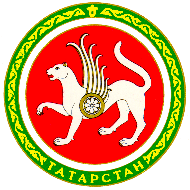  ТАТАРСТАН РЕСПУБЛИКАСЫХЕЗМӘТ, ХАЛЫКНЫ ЭШ  БЕЛӘН ТӘЭМИН  ИТҮ ҺӘМ СОЦИАЛЬ  ЯКЛАУ МИНИСТРЛЫГЫПРИКАЗ            БОЕРЫК	25.04.2022г.Казань№ 304